Publicado en Barcelona el 17/01/2018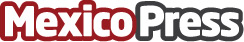 Uniks, una nueva app para evaluar amigos y mejorar el autoconocimientoDe una forma entretenida, Uniks ayuda a descubrir la identidad personal creando el perfil con las evaluaciones positivas que reciben de sus amigos y contactos. Un mayor autoconocimiento ayudará a las personas a valorarse, desarrollar su potencial y liderar mejor sus vidasDatos de contacto:Manuel Casals Founder y CEO+34 607688995Nota de prensa publicada en: https://www.mexicopress.com.mx/uniks-una-nueva-app-para-evaluar-amigos-y_1 Categorías: Sociedad Entretenimiento Emprendedores Recursos humanos Dispositivos móviles http://www.mexicopress.com.mx